PU 100-202K PU ГрунтовкаИнформация о продукцииgb 8/1214 страница 1 / 2Описание продуктаОбласть применения :	Высокоэффективное 2K-полиуретан-акриловое грунтовое покрытие с постоянной антикоррозионной защитой и отличной адгезивной способностью к железу, стали, цинку и алюминию. Возможно повторное покрытие 1K- и 2K-красками. Можно применять в качестве усилителя адгезии, грунтового покрытия и грунтового наполнителя. Не содержит хроматов и свинца. Возможно нанесение мокрого состава на мокрый материал.Технические характеристики:	Вяжущая основа:	Полиуретан-акриловая системаСодержание сухого вещества:	62 - 66 % по весу, 46 - 47 % по объемуВязкость распыления (DIN 53 211): 	170 - 190 с 4 мм DINПлотность (DIN EN ISO 2811):	1,20 - 1,40 кг/лБлеск (DIN EN ISO 2813):	10 - 20 единиц / 60° (матовая)Свойства:	- быстрое высыхание, высокие наполняющие свойства-  можно применять на объектах с защитой от статического электричества-   высокая антикоррозионная защита (фосфат цинка)кратковременные температурные воздействия: 180°Cпостоянные температурные воздействия: 150°Cиспытание на сцепление (DIN EN ISO 2409):сталь, цинк и алюминий: Gt 0 (очень хорошо)Расчетный расход:	28,1 - 30,5 м2  / кг (при толщине сухого покрытия 10 мкм)35,0 - 35,6 м2  / л (при толщине сухого покрытия 10 мкм)Условия хранения:	В плотно закрытой заводской таре срок хранения - не менее 3 лет.Летучие органические соединения:	По нормам ЕС, предельное значение для продукции категории B/с: 540 г/лЭтот продукт содержит не более 540 г/л ЛОС [4,51 фунта/галлон]НанесениеРабочие условия:	От + 10 °C, не более 80 % относительной влажности воздуха.Подготовка поверхности:	Сталь:  очистить и, по необходимости, зашлифовать (убрать следы ржавчины, окалины, оксидов) иобезжирить, используя Mipa Silikon-entferner (растворитель силикона).Цинк: очистить, используя аммиачно-щелочную смачивающую добавку.Алюминий: очистить, зашлифовать и обезжирить, используя Mipa Silikonentferner.Нанесение:	Давление [бар]	         Размер форсунки [мм]    Операции распыленияРастворительРаспылитель / Воздушный	4 - 5	1.5 - 1.8	2 - 3	15 %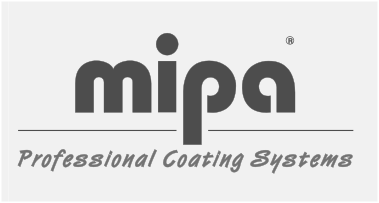 Краскопульт низкого давления	2.5 - 3	1.3 - 1.3	2 - 4	10 - 15 %с высоким потреблением сжатого воздухаБезвоздушный 		от 100 бар	0.33	2	5    %  При нанесении в качестве грунтового наполнителя (толщина покрытия > 60 мкм), уменьшить кол-во растворителя на 5% и использовать форсунку большего размера (до 2 мкм).Если используется в качестве усилителя адгезии (толщина покрытия 20 - 25 мкм), увеличьте добавление растворителя на 10 % и используйте форсунку меньшего размера (1,3 - 1,5 мм).Растворитель:	Mipa 2K-VerdünnungЭтот лист технических данных представлен исключительно для ознакомления! По нашей информации, имеющейся на момент публикации, приведенные данные соответствуют действующим стандартам и основаны на многолетнем опыте производства данной продукции. Тем не менее, представленная информация не является юридически обязывающей и не подразумевает каких-либо гарантий. При работе с продукцией следует соблюдать рекомендации, содержащиеся в соответствующих паспортах безопасности материалов, и указания на этикетке продукции. Компания оставляет за собой право в любое время добавлять, удалять или изменять информацию без предварительного уведомления.PU 100-202K PU ГрунтовкаИнформация о продукцииgb 8/1214 страница 2 / 2Отвердитель :	Mipa PU 900-25, Mipa 2K-Härter H10, H 25Соотношение смешивания :	по весу:	10 : 1 (PU 100-20 : отвердитель) по объему:	7 : 1 (PU 100-20 : отвердитель)Если толщина покрытие > 60 мкм, то процесс высыхания займет больше времени.Для обеспечения высокой степени антикорозийной защиты: 80 - 100 мкм)Верхний слой:	PU 240 или PU 200 (толщина покрытия: 50 - 60 мкм)Цинк:Первый слой:	PU 100-20 (толщина покрытия: 40 - 50 мкм.Для обеспечения высокой степени антикоррозийной защиты: 80 - 100 мкм) Верхний слой:	PU 240 или PU 200 (толщина покрытия: 50 - 60 мкм) Алюминий:Первый слой:	PU 100-20 (толщина покрытия: 20 - 25 мкм)Верхний слой:	PU 240 или PU 200 (толщина покрытия: 50 - 60 мкм)Особые рекомендацииТолько для профессионального применения. Некоторые красители могут содержать свинец, поэтому не используйте их для покраски детских игрушек или предметов, которые могут попасть в рот. Приведенная выше информация должна быть принята только в качестве руководства, поскольку адгезия может меняться в зависимости от конкретной подложки. Для достижения наилучшего сцепления необходимо выполнить контрольную пробу по свойствам, характерным при соответствующем применении/ Если используется в качестве усилителя адгезии на твердом алюминии, выберите толщину покрытия не менее 20 - 25 мкм.Техника безопасностиВо время работы с краской не курить, не есть и не пить. Хранить в недоступном для детей месте.Удаление с инструментовИнструменты очищать сразу же после нанесения краски. Для этого использовать растворитель целлюлозы itroverdünnung.Этот лист технических данных представлен исключительно для ознакомления! По нашей информации, имеющейся на момент публикации, приведенные данные соответствуют действующим стандартам и основаны на многолетнем опыте производства данной продукции. Тем не менее, представленная информация не является юридически обязывающей и не подразумевает каких-либо гарантий. При работе с продукцией следует соблюдать рекомендации, содержащиеся в соответствующих паспортах безопасности материалов, и указания на этикетке продукции. Компания оставляет за собой право в любое время добавлять, удалять или изменять информацию без предварительного уведомления.ВысыханиеУстойчива к пылиБезопасное прикосновениеГотова к использованиюПовторное нанесениеТемпература объекта 20 °C Температура объекта 60 °C25 - 30мин.50 - 60 мин.5 - 6 ч30 мин50 - 60 мин.30 минСрок годности:8 - 9 часовВарианты применения :Сталь:Первый слой:PU 100-20 (толщина покрытия: 40 - 50 мкм.